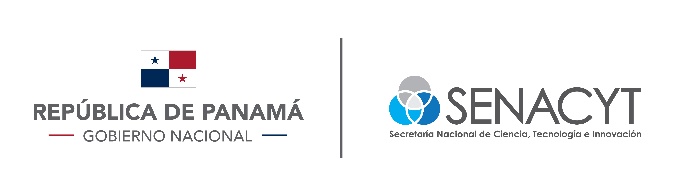 DESCRIPCIÓN DE LA PROPUESTALa propuesta técnica y sus anexos no podrán superar 150 páginas. A partir de la página 151 no se tomará en cuenta en la evaluación. Cada propuesta de programa deberá entregarse siguiendo el orden y las instrucciones de la Lista de Verificación para presentación de Propuestas de Programa de Posgrado publicada en la página web de la SENACYT.Criterio 1: Diseño de la propuestaCalidad del contenido en ciencia, tecnología o innovación de la propuesta.Justificación y descripción de la propuesta. Pertinencia de la propuesta en el ámbito de ciencia, tecnología o innovación de la propuesta y con las áreas establecidas en la convocatoria. Debe ser especifico y aportar datos, cifras e indicadores.  Estado del arte en Panamá de la temática planteada.Relación de la temática seleccionada con las líneas de investigación activas dentro de la Unidad a la que está adscrita la propuesta (aquí debe describir cómo se alinea la propuesta con los desafíos del PENCYT y con el plan estratégico de su propia entidad proponente. Este es el “por qué” de su propuesta).Describir el impacto que espera alcanzar con la propuestaObjetivo general y objetivos específicos de la propuesta.  Criterio 2: Recursos HumanosRecurso humano disponible para el Sistema de ciencia, tecnología e innovación en el país.  Es obligatorio que todos los investigadores en formación sean de nacionalidad panameña, residentes en la República de Panamá.Categoría A: Docente-Investigador internacional.Definir perfil de los docentes investigadores internacionales propuestos indicando su relación con la línea de investigación planteada en la propuesta.Lista de los docentes-investigadores internacionales que se proponen para participar. Detallar cómo cumplen con el perfil propuesto para ser seleccionado y sus aportes a la ciencia, tecnología e innovación. Indicar la línea de investigación que se pretende fortalecer y listar los productos que se han generado en esta línea. Deben ser congruentes con el criterio 6 de este documento. De ser una iniciativa nueva de investigación, justificar su creación alineada a la necesidad del país.Evidencia de disponibilidad de equipamiento e infraestructura mínima que permita la transferencia de conocimiento para uso del experto internacional.Descripción de las actividades a realizar como parte de la propuesta. Categoría B: Grupo de investigaciónDefinir perfil de los docentes investigadores nacionales propuestos indicando su relación con la temática de la propuesta.  Definir perfil del experto o expertos que vendrán a Panamá indicando su relación con la temática de la propuesta. Si aplica.Definir perfil de los investigadores en formación propuestos indicando su relación con la temática de la propuesta.Listar parte del grupo de investigación que participará de la propuesta.  En este apartado se deberá listar el (los) docente(s) investigador(es) nacional(es) y el (los) docente(s) investigador(es) internacional(es). Potencial de la propuesta para fortalecer el recurso humano disponible para el sistema de ciencia, tecnología e innovación en el país.Plasmar el proceso de selección y requisitos para los investigadores en formación.Descripción de las actividades a realizar como parte de la propuesta en el centro de acogida.Notas: Para la Categoría B se deberá tener una relación de un investigador por dos investigadores en formación.No se considerarán participaciones en congresos como movilidad para ninguno de los perfiles.Criterio 3: Capacidad o potencial del recurso humano involucrado con la ejecución de la propuesta. Hoja de vida del responsable de la propuesta.Antecedente del grupo de investigación y el impacto de la propuesta al grupo de investigación o la institución a la que se encuentra adscrito.Criterio 4: Alianzas estratégicas indispensable para el desarrollo de la propuestaJustificación de la alianza estratégica para la traída del experto o para la movilidad del grupo de investigación.  Nombre de las universidades y centros de investigación foráneos que reportan formalmente su compromiso de admitir a los beneficiados.El anexo 1 contendrá copia de los Convenios vigentes que respaldan estas alianzas o notas formales de responsables de grupo de investigación o autoridades académicas.Beneficios esperados a través de estas alianzas estratégicas.Criterio 5. Presupuesto y cronogramaEl presupuesto debe incluir el aporte de la Universidad o centro de investigación.	El monto solicitado no debe exceder el monto de la convocatoria (B/. 50,000.00 categoría A, B/. 100,000.00 categoría B) y se cubrirán únicamente los rubros indicados en las bases de la convocatoria.Presentar el cronograma de ejecución de los 18 meses del Programa, detallando las actividades e hitos principales:Actividades previas de preparación para el inicio del programa.  Ejemplos: adquisiciones, adecuaciones a la infraestructura, etc. Plan de actividades los periodos en que se realizan las movilidades.  Fechas de entrega de informes técnico-académicos y financieros.Cualquier otra actividad relevante para el buen desempeño de la propuestaNota:  Considerar la fecha de inicio efectivo de la propuesta a partir de enero 2023.Adjuntar el formato de presupuesto y cronograma incluido en los documentos de la Convocatoria.Criterio 6.  Productos esperados en el área académica, investigación e innovación.Potencial de impacto en el sector productivo, gubernamental o académica.Se deberá indicar en cada uno de los siguientes puntos las metas a alcanzar.Innovación e investigaciónPodrán realizar las pasantías enfocadas al área de investigación o al área de innovación, o puede tener ambas.Investigación Describir como las movilidades estarán enfocadas en la generación y aplicación de conocimiento en atención a los problemas y oportunidades del desarrollo nacional. Así como al fortalecimiento de la investigación de la institución a la que está adscrito el proponente.Se deberá entregar en este apartado como producto final, dejar plasmado en el Plan de Trabajo y cronograma.Para ambas Categorías como parte de los productos deberá entregar:Borrador (es) de publicación(es) en revistas internacionales, con sistema de evaluación por pares, registradas en JCR o Scopus.  Los beneficiarios deberán consignar el compromiso de que su artículo sea sometido para publicación en un término no mayor de un año luego de ser finalizado el proyecto. Un resumen de los logros alcanzados y los beneficios que se recibieron de la vinculación.Para la Categoría A:Informe firmado por el experto que realizó la movilidad que incluya sus aportes y recomendaciones.Para la Categoría B: Informe de la movilidad firmado por el responsable del centro de acogida.  Si no es elaborado en idioma español adjuntar traducción por un traductor público autorizado.Los estudiantes de licenciatura, maestría o doctorado, que estén cursando su grado académico, deberán entregar copia de sus tesis de grado de forma digital aprobada por la universidadInnovaciónIndicar el factor innovador a través de sus líneas de investigación y su transferencia a la sociedad y como estos pueden aportar una solución a la problemática que se enfoca.Vinculación, Transferencia y ComunicaciónAcciones de vinculación que esperan se generen a través de la propuesta planteada.  Indicar los medios utilizados para dar a conocer las experiencias realizada por los beneficiarios.Describir los mecanismos que se emplearán para implementar y transferir los conocimientos adquiridos en la institución donde está adscrito.